（１）調査の目的　　　大阪府内の識字・日本語教室における活動状況の詳細な実態を把握し、現場の課題やニーズを明らかにすることによって、各教室の活動をいっそう充実させるための支援につなげる。（２）調査対象 各市町村が把握している識字・日本語教室（205教室）（回答教室数　191教室【令和4年２月時点】）（３）調査方法　　　各市町村識字・日本語学習担当課を通じて、その市町村管内の識字・日本語教室に調査票を配付し、学習者数、運営上の課題やニーズなどを尋ねる「アンケート調査」への回答を依頼した。（４）調査期間　　　令和３年７月６日～令和３年８月31日　　　※調査期間中、新型コロナウイルス感染症感染拡大に伴う、緊急事態宣言が発令されたため、令和３年８月３１日以降の回答も有効数として集計している。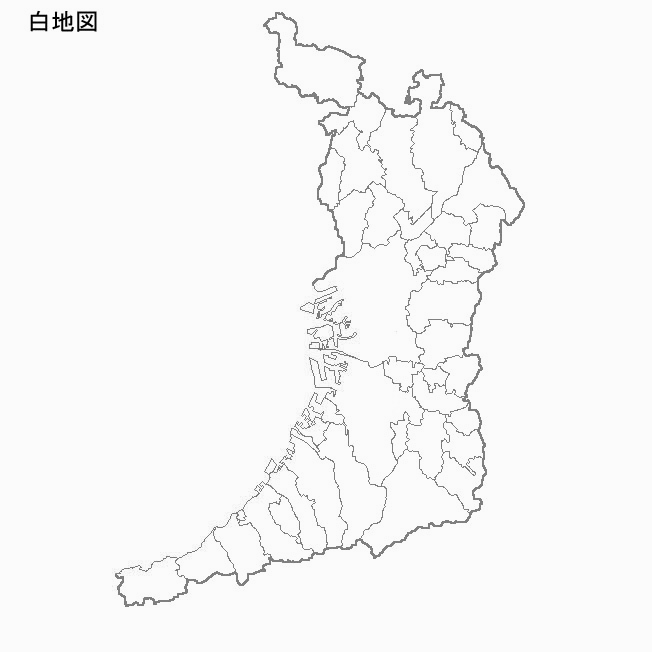 